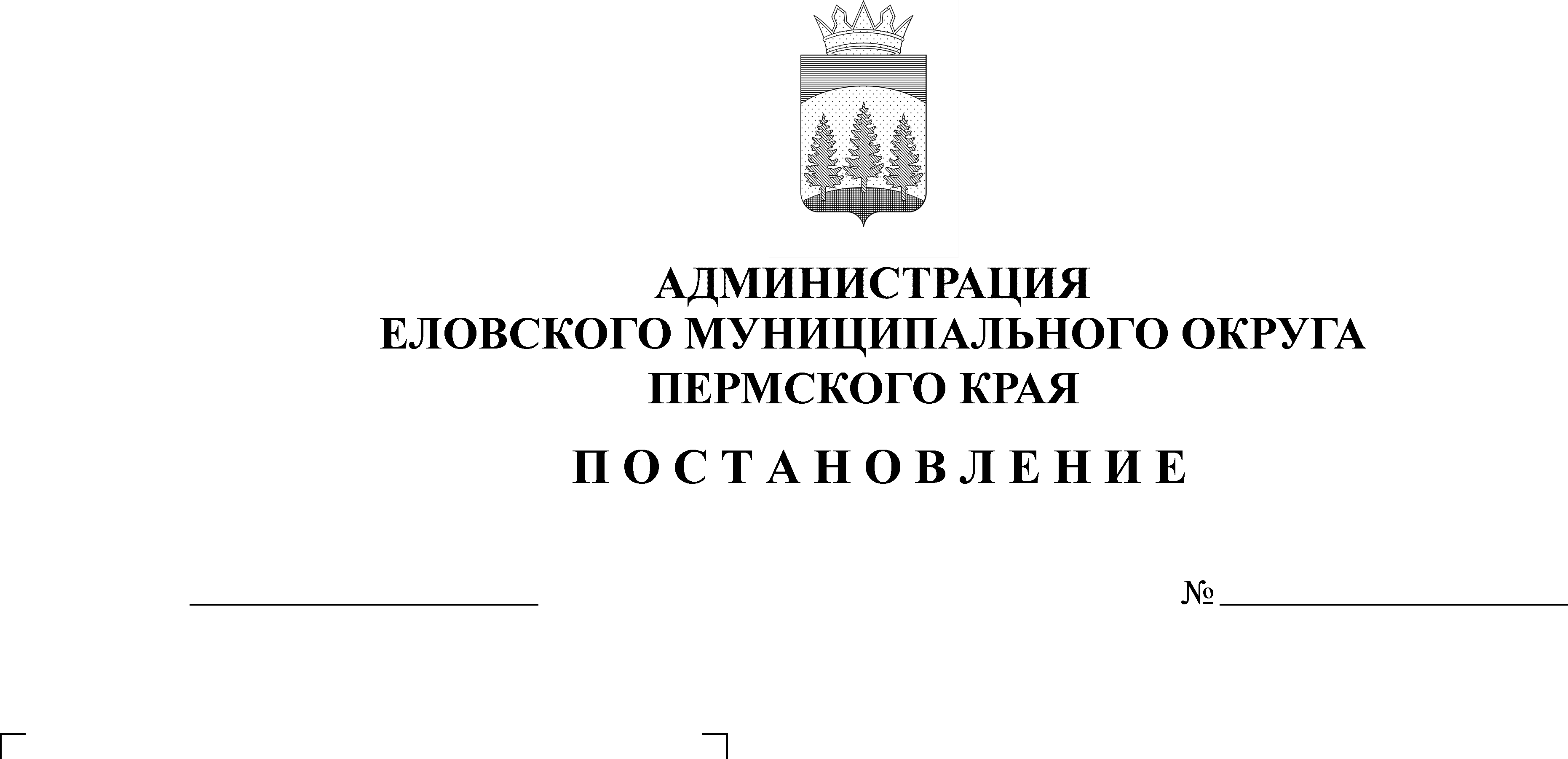 В соответствии со статьей 69.2 Бюджетного кодекса Российской Федерации, статьей 16 Федерального закона от 06 октября  № 131-ФЗ «Об общих принципах организации местного самоуправления в Российской Федерации», постановлением Администрации Еловского муниципального округа Пермского края от 19 августа 2021 г. № 386-п «Об утверждении Порядка формирования, размещения, финансового обеспечения и контроля выполнения муниципального задания на оказание муниципальных услуг (выполнение работ)», Методикой расчета нормативных затрат на оказание муниципальной услуги «Реализация основных общеобразовательных программ дошкольного образования» и нормативных затрат на содержание муниципального имущества, уплату налогов, утвержденной постановлением Администрации Еловского муниципального округа Пермского края от 21 октября 2021 г. № 470-пАдминистрация Еловского муниципального округа Пермского края ПОСТАНОВЛЯЕТ:1. Утвердить прилагаемый размер нормативных затрат на оказание муниципальной услуги «Реализация основных общеобразовательных программ дошкольного образования» и нормативных затрат на содержание муниципального имущества, уплату налогов на 2022 год и плановый период 2023 и 2024 годов.2. Признать утратившими силу:Постановление администрации Еловского муниципального района от 30 октября 2020 г. № 446-п «Об установлении размера нормативных затрат на оказание муниципальной услуги «Реализация основных общеобразовательных программ дошкольного образования» и нормативных затрат на содержание муниципального имущества, уплату налогов на 2021 год и плановый период 2022 и 2023 годов»;Постановление Администрации Еловского муниципального округа Пермского края от 24 февраля 2021 г. № 81-п «О внесении изменений в Размер нормативных затрат на оказание  муниципальной  услуги «Реализация основных общеобразовательных программ дошкольного образования» и нормативных затрат на содержание муниципального имущества, уплату налогов на 2021 год и плановый период 2022 и 2023 годов, утвержденный постановлением администрации Еловского муниципального района от 30 октября 2020 г. № 446-п».3. Настоящее Постановление обнародовать на официальном сайте газеты «Искра Прикамья» и официальном сайте Еловского муниципального округа Пермского края.4. Постановление вступает в силу со дня обнародования.5. Контроль за исполнением Постановления возложить на заместителя главы администрации Еловского муниципального округа Пермского края по социальной политике.Глава муниципального округа –глава администрации Еловскогомуниципального округа Пермского края   				        А.А. ЧечкинУТВЕРЖДЕНпостановлениемАдминистрации Еловскогомуниципального округа Пермского края от 29.10.2021 № 511-пРАЗМЕРнормативных затрат на оказание муниципальной услуги«Реализация основных общеобразовательных программ дошкольного образования» и нормативных затрат на содержание муниципального имущества, уплату налогов на 2022год и плановый период 2023 и 2024 годовНаправление расходов2022 год2023 год2024 год1. Базовый норматив затрат на оказание муниципальной услуги4601,564636,334636,33в том числеБазовый норматив затрат, непосредственно связанных с оказанием муниципальной услуги, всего395,01395,01395,01в том числезатраты на приобретение материальных запасов и особо ценного движимого имущества395,01395,01395,01Базовый норматив затрат на общехозяйственные нужды, всего4206,554241,324241,32в том числезатраты на приобретение услуг связи213,37213,37213,37затраты на коммунальные услуги0,000,000,00затраты на содержание объектов недвижимого имущества1491,951491,951491,95затраты на прочие общехозяйственные нужды2501,232536,002536,002. Затраты на уплату налогов0,000,000,003. Нормативные затраты на содержание объектов муниципального имущества0,000,000,00